Publicado en Bizkaia el 29/04/2021 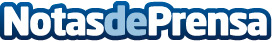 Asimob recibe el Premio Quality Innovation Award por su labor innovadora en seguridad vialA través de un vigilante autónomo incrementan la seguridad en las carreterasDatos de contacto:Asimob94 433 16 52Nota de prensa publicada en: https://www.notasdeprensa.es/asimob-recibe-el-premio-quality-innovation Categorias: Automovilismo Sociedad País Vasco Emprendedores Ciberseguridad Recursos humanos Premios Industria Automotriz http://www.notasdeprensa.es